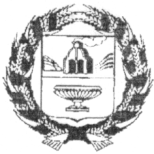 АДМИНИСТРАЦИЯ ГОНОШИХИНСКОГО СЕЛЬСОВЕТА ЗАРИНСКОГО  РАЙОНА АЛТАЙСКОГО  КРАЯ10.07.2023										№ 11с. ГоношихаВ соответствии с Бюджетным кодексом Российской Федерации, со статьей 63 Устава муниципального образования Гоношихинский сельсовет Заринского района Алтайского края, решением Собрания депутатов Гоношихинского сельсовета от 23.07.2021 № 20 «О Положении о бюджетном процессе и финансовом контроле в муниципальном образовании Гоношихинский сельсовет Заринского района Алтайского края», Администрация сельсоветаП О С Т А Н О В Л Я Е Т :1. Утвердить отчет об исполнении бюджета муниципального образования Гоношихинский сельсовет Заринского района Алтайского края за второй квартал 2023 года (Прилагается).2. Направить отчет об исполнении бюджета в  комиссию Собрания депутатов Гоношихинского сельсовета по образованию, здравоохранению, бюджету и социальной политике. 3. Настоящее постановление обнародовать в установленном порядке. 4. Настоящее постановление вступает в силу после его опубликования (обнародования).Глава Администрации сельсовета                                    Н.В. ПолторыхинаОТЧЕТоб исполнении бюджета муниципального образования Гоношихинский сельсовет Заринского района Алтайского края за 2 квартал 2023годаТаблица 1Исполнение бюджета по доходам, расходам  и источникам финансирования дефицита бюджета муниципального образования Гоношихинский сельсовет Заринского района Алтайского края за 2 квартал 2023 годатыс. руб.                            П О С Т А Н О В Л Е Н И ЕОб исполнении бюджета муниципального образования Гоношихинский сельсовет Заринского района Алтайского края за второй квартал 2023 годаПРИЛОЖЕНИЕк постановлению Администрации Гоношихинского сельсовета Заринского района Алтайского краяот 10.07.2023№ 11 Наименование показателейУточненный план годаИсполнение за 2 квартал 2023 года123ДОХОДЫНалоговые доходы722,0239,5в том числеНалог на доходы физических лиц41,014,0Единый сельскохозяйственный налог9,014,7Налог на имущество физических лиц45,043,5Земельный налог625,0167,3Государственная пошлина за совершение нотариальных действий должностными лицами органов местного самоуправления, уполномоченными в соответствии с законодательными актами Российской Федерации на совершение нотариальных действий2,00Неналоговые доходы11,02,5в том числеДоходы от сдачи в аренду имущества, находящегося в оперативном управлении органов управления сельских поселений и созданных ими учреждений (за исключением имущества муниципальных бюджетных и автономных учреждений)10,02,5Административные штрафы, установленные законами субъектов Российской Федерации об административных правонарушениях1,00Прочие неналоговые доходы00,8Безвозмездные поступления, всего4703,31457,0в том числеДотации бюджетам сельских поселений на выравнивание бюджетной обеспеченности из бюджетов муниципальных районов607,7303,6Субвенции бюджетам сельских поселений на осуществление первичного воинского учета на территориях, где отсутствуют военные комиссариаты118,159,0Межбюджетные трансферты, передаваемые бюджетам муниципальных образований на осуществление части полномочий по решению вопросов местного значения в соответствии с заключенными соглашениями1940,9890,1Прочие межбюджетные трансферты, передаваемые бюджетам сельских поселений2037,3205,0Возврат прочих остатков субсидий, субвенций и иных межбюджетных трансфертов, имеющих целевое назначение, прошлых лет из бюджетов сельских поселений-0,7-0,7ВСЕГО ДОХОДОВ5436,31699,0РАСХОДЫ01 Общегосударственные вопросы1033,7491,40104 Функционирование Правительства Российской  Федерации, высших исполнительных органов государственной власти субъектов Российской Федерации, местных администраций850,7441,20111 Резервные фонды1,000113 Другие общегосударственные вопросы182,050,202 Национальная оборона118,158,40203 Осуществление первичного воинского учета на территориях, где отсутствуют военные комиссариаты118,158,403 Национальная  безопасность и правоохранительная деятельность89,64,50310 Защита населения и территорий от чрезвычайных ситуаций природного и техногенного характера, гражданская оборона89,64,504 Национальная экономика1936,9860,60409 Дорожное хозяйство (дорожные фонды)1620,0708,60412 Другие вопросы в области национальной экономики316,9152,005 Жилищно-коммунальное хозяйство144,80,80502 Коммунальное хозяйство64,80,80503 Благоустройство80,0008 Культура, кинематография           2286,9705,50801 Культура1394,7261,50804 Другие вопросы в области культуры, кинематографии892,2444,011 ФИЗИЧЕСКАЯ КУЛЬТУРА И СПОРТ5,05,011 02 Массовый спорт5,05,0ВСЕГО РАСХОДОВ5615,02126,2Источники финансирования дефицита бюджета муниципального образования Гоношихинский сельсовет Заринского района                                    Алтайского края,  всего-178,7-427,2в том числеизменение остатков средств-178,7-427,2